Κάτι διαφορετικό…Ο πιο κάτω σύνδεσμος είναι ένα βίντεο για την περιβαλλοντική εκπαίδευση. Παρακολουθήστε το και στη συνέχεια απαντήστε την ερώτηση.https://www.youtube.com/watch?v=t2eVE18P9x4&app=desktop#menuΣκεφτείτε 10 αλλαγές που θα υιοθετούσατε στην καθημερινότητά σας όταν θα τελειώσει το δύσκολο αυτό διάστημα που ζούμε, ώστε άνθρωπος και περιβάλλον να συνυπάρχουν αρμονικά.…………………………………………………………………………………………………………………………………………………………………………………………………………………………………………………………………………………………………………………………………………………………………………………………………………………………………………………………………………………………………………………………………………………………………………………………………………………………………………………………………………………………………………………………………………………………………………………………………………………………………………………………………………………………………………………………………………………………………………………………………………………………………………………………………………………………………………………………………………………………………………………………………………………………………………………………………………………………………………………………………………………………………………………………………………………………………………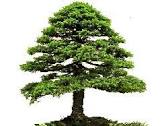 